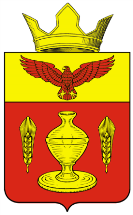 ВОЛГОГРАДСКАЯ ОБЛАСТЬПАЛЛАСОВСКИЙ МУНИЦИПАЛЬНЫЙ РАЙОНАДМИНИСТРАЦИЯ ГОНЧАРОВСКОГО СЕЛЬСКОГО ПОСЕЛЕНИЯП О С Т А Н О В Л Е Н И Еп. Золотари« 04 » августа .							        № 53«О проведении инвентаризации дворовых и общественных территорий в Гончаровскомсельском поселении»Руководствуясь постановлением Губернатора Волгоградской области  №370 от 21.06.2017г. «Об утверждении порядка инвентаризации дворовых и общественных территорий муниципальных образований Волгоградской области», приказом  комитета ЖКХ и ТЭК Волгоградской области от 29.06.2017г. №180-ОД «Об утверждении  паспортов дворовой  и общественной территории  муниципальных образований Волгоградской области» руководствуясь Уставом Гончаровского сельского поселения, администрация Гончаровского сельского поселенияПОСТАНОВЛЯЕТ:        1. Утвердить Порядок проведения инвентаризации дворовых и общественных  территорий в Гончаровском сельском поселении, согласно приложению № 1 к настоящему постановлению.          2. Утвердить график проведения инвентаризации дворовых территорий в Гончаровском сельском поселении, согласно приложению № 2 к настоящему постановлению.         3. Утвердить график проведения инвентаризации общественных территорий в Гончаровском сельском поселении, согласно приложению № 3 к настоящему постановлению.         4. Утвердить состав комиссии по проведению инвентаризации дворовых и общественных  территорий в Гончаровском сельском поселении, согласно приложению № 4 к настоящему постановлению.         5. Контроль за исполнением настоящего Постановления оставляю за собой.           6. Настоящее Постановление вступает в силу с момента официального опубликования (обнародования). Глава Гончаровского                                                              К.У. Нуркатовсельского поселения Рег: 53/2017Приложение № 1к постановлениюадминистрации Гончаровскогосельского поселенияот « 04 » августа 2017г. № 53Порядокпроведения инвентаризации дворовых и общественных территорий в Гончаровском сельском поселении1. Общие положения1.1. Настоящий Порядок разработан в соответствии с постановлением Правительства Российской Федерации от 10 февраля . N 169 "Об утверждении Правил предоставления и распределения субсидий из федерального бюджета бюджетам субъектов Российской Федерации на поддержку государственных программ субъектов Российской Федерации и муниципальных программ формирования современной городской среды", приказом Министерства строительства и жилищно-коммунального хозяйства Российской Федерации от 06 апреля . N 691/пр "Об утверждении методических рекомендаций по подготовке государственных программ субъектов Российской Федерации и муниципальных программ формирования современной городской среды в рамках реализации приоритетного проекта "Формирование комфортной городской среды" на 2018 - 2022 годы", постановлением  Губернатора Волгоградской области №370 от 21.06.2017г. «Об утверждении порядка инвентаризации дворовых и общественных  территорий  муниципальных  образований Волгоградской области», приказом комитета ЖКХ и ТЭК Волгоградской области  от 29.06.2017г. №180-ОД «Об утверждении паспортов дворовой и общественной территории  муниципальных образований  Волгоградской области», в целях формирования муниципальных программ формирования современной городской среды на 2018 - 2022 годы и устанавливает требования к проведению инвентаризации территорий в Гончаровском сельском поселении соответствующего функционального назначения (площадей,  улиц, пешеходных зон, скверов, парков, иных территорий) (далее именуются - общественные территории), территорий, прилегающих к многоквартирным домам, с расположенными на них объектами, предназначенными для обслуживания и эксплуатации таких домов, и элементами благоустройства этих территорий, в том числе парковками (парковочными местами), тротуарами и автомобильными дорогами, включая автомобильные дороги, образующие проезды к территориям, прилегающим к многоквартирным домам (далее именуются - дворовые территории).1.2. Инвентаризация дворовых и общественных территорий осуществляется в целях оценки физического состояния дворовых и общественных территорий и определения необходимости их благоустройства.2. Порядок проведения инвентаризации дворовыхи общественных территорий2.1. Инвентаризация дворовых и общественных территорий проводится до 01 августа .2.2. Инвентаризация дворовых и общественных территорий проводится в соответствии с графиком проведения инвентаризации дворовых и общественных территорий, утверждаемым настоящим постановлением (далее именуется - График).2.3. В График включаются дворовые и общественные территории, расположенные на территории Гончаровского сельского поселения.2.4. График не позднее пяти рабочих дней со дня утверждения размещается на официальном сайте Администрации Гончаровского сельского поселения в информационно-телекоммуникационной сети Интернет.Информация о датах проведения инвентаризации дворовых территорий размещается на досках объявлений, расположенных во всех подъездах многоквартирного дома (далее именуется - МКД), или в пределах земельного участка, на котором расположен МКД не менее чем за пять рабочих дней до даты инвентаризации.2.5. Инвентаризация дворовых и общественных территорий проводится комиссионно путем натурного обследования территорий и расположенных на ней элементов.2.5.1. В состав комиссии по проведению инвентаризации дворовых и общественных  территорий в Гончаровском сельском поселении включаются:   - представители Администрации Гончаровского сельского поселения;- представители организаций, осуществляющих управление МКД (по согласованию) - при проведении инвентаризации дворовой территории, в отношении которой эти организации осуществляют управление.При непосредственном способе управления МКД в состав комиссии по инвентаризации дворовой территории включаются лица, уполномоченные на участие в работе такой комиссии, в случае их избрания решением общего собрания собственников помещений в МКД.- представители территориального общественного самоуправления (по согласованию).В состав комиссии по инвентаризации дворовых и общественных территорий могут включаться иные заинтересованные лица.2.5.2. К работе комиссии по инвентаризации дворовых и общественных территорий могут привлекаться граждане, представители общественных организаций (объединений) и хозяйствующих субъектов, объекты которых расположены в границах территории, подлежащей инвентаризации.2.5.3. Состав комиссии по инвентаризации дворовых и общественных территорий в Гончаровском сельском поселении утверждается постановлением Администрации Гончаровском сельском поселении (приложение № 4 к настоящему постановлению).2.6. По итогам проведения инвентаризации дворовых территорий составляется паспорт дворовой территории по форме утвержденной приказом комитета ЖКХ и ТЭК Волгоградской области №180-ОД от 29.06.2017г. «Об утверждении паспортов  дворовой  и общественной территории  муниципальных образований  Волгоградской области».По итогам проведения инвентаризации общественных территорий составляется паспорт общественной территории по форме утвержденной приказом комитета ЖКХ и ТЭК Волгоградской области №180-ОД от 29.06.2017г. «Об утверждении паспортов  дворовой  и общественной территории  муниципальных образований  Волгоградской области» .2.7. При формировании паспорта дворовой территории и паспорта общественной территории:не допускается пересечение границ территорий;информация о внутриквартальном проезде, примыкающем к дворовой территории, отражается в паспорте дворовой территории.Приложение № 2к постановлениюадминистрации Гончаровскогосельского поселенияот « 04 » августа 2017г. № 53Графикпроведения инвентаризации дворовых  территорий в Гончаровском сельском поселенииПриложение № 3к постановлениюадминистрации Гончаровскогосельского поселенияот «___»__________2017г. №______График проведения инвентаризации общественных территорий в Гончаровском сельском поселенииПриложение № 4к постановлениюадминистрации Гончаровскогосельского поселенияот « 04 » августа  2017г. № 53Составкомиссии по проведению инвентаризации дворовых и общественных  территорий в Гончаровском сельском поселении№ п/п Наименование объекта, адресНаименование мероприятияДата, время, местоИсполнитель123451Дворовая территория, п. Золотари, ул. Садовая, 2Выезд на место нахождения объекта.Сбор и обобщение информации об объекте недвижимости.Оформление паспорта благоустройства.21.07.2017 г.Инвентаризационная комиссия2Дворовая территория, п. Золотари, ул. Комсомольская, 13Выезд на место нахождения объекта.Сбор и обобщение информации об объекте недвижимости.Оформление паспорта благоустройства.21.07.2017г.Инвентаризационная комиссия№ п/пНаименование объекта, адресНаименование мероприятия Дата, время, местоИсполнитель 123451Выезд на место нахождения объекта.Сбор и обобщение информации об объекте недвижимости.Оформление паспорта благоустройства. Инвентаризационная комиссия 2Выезд на место нахождения объекта.Сбор и обобщение информации об объекте недвижимости.Оформление паспорта благоустройства.Инвентаризационная комиссия 3Выезд на место нахождения объекта.Сбор и обобщение информации об объекте недвижимости.Оформление паспорта благоустройства.Инвентаризационная комиссия 4Выезд на место нахождения объекта.Сбор и обобщение информации об объекте недвижимости.Оформление паспорта благоустройства.Инвентаризационная комиссия 5Выезд на место нахождения объекта.Сбор и обобщение информации об объекте недвижимости.Оформление паспорта благоустройства.Инвентаризационная комиссия 6Выезд на место нахождения объекта.Сбор и обобщение информации об объекте недвижимости.Оформление паспорта благоустройства.Инвентаризационная комиссия 7Выезд на место нахождения объекта.Сбор и обобщение информации об объекте недвижимости.Оформление паспорта благоустройства.Инвентаризационная комиссия 8Выезд на место нахождения объекта.Сбор и обобщение информации об объекте недвижимости.Оформление паспорта благоустройства.Инвентаризационная комиссия 9Выезд на место нахождения объекта.Сбор и обобщение информации об объекте недвижимости.Оформление паспорта благоустройства.Инвентаризационная комиссия 10Выезд на место нахождения объекта.Сбор и обобщение информации об объекте недвижимости.Оформление паспорта благоустройства.Инвентаризационная комиссия 11Выезд на место нахождения объекта.Сбор и обобщение информации об объекте недвижимости.Оформление паспорта благоустройства.Инвентаризационная комиссия 12Выезд на место нахождения объекта.Сбор и обобщение информации об объекте недвижимости.Оформление паспорта благоустройства.Инвентаризационная комиссия Нуркатов К.У.-  председатель комиссии; Нургазиев С.Г.Донцова Н.В.заместитель председателя комиссии; - секретарь комиссии;Члены комиссии:Дудников М.В.Ведущий специалист по вопросам землепользования